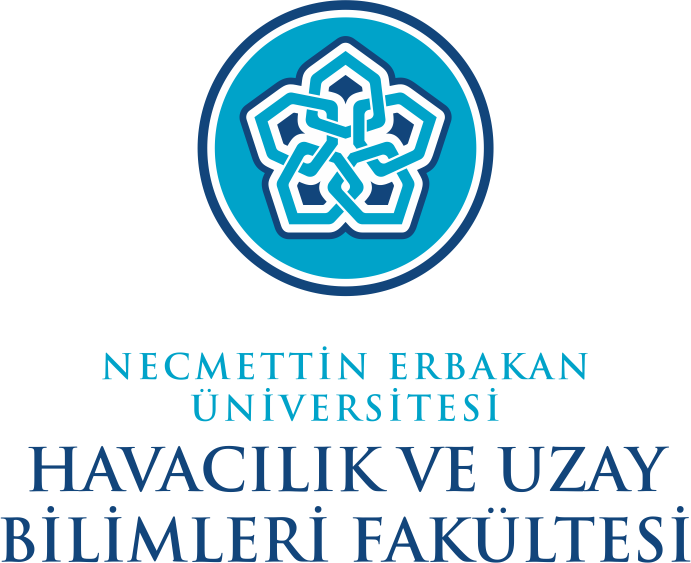 HAVACILIK VE UZAYMÜHENDİSLİĞİ BÖLÜMÜHAVACILIK VE UZAYMÜHENDİSLİĞİ BÖLÜMÜHAVACILIK VE UZAYMÜHENDİSLİĞİ BÖLÜMÜHAVACILIK VE UZAYMÜHENDİSLİĞİ BÖLÜMÜHAVACILIK VE UZAYMÜHENDİSLİĞİ BÖLÜMÜSTAJ RAPORUSTAJ RAPORUSTAJ RAPORUSTAJ RAPORUSTAJ RAPORUÖĞRENCİNİNÖĞRENCİNİNÖĞRENCİNİNADI SOYADI::OKUL NUMARASI::STAJ TÜRÜ: İMALAT- ARGETARASIM-ARGE